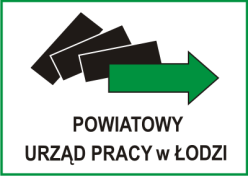 Łódź, dnia 09.06.2022 r.ZA.261.2.2022Wszyscy Wykonawcy biorący udział w postępowaniuINFORMACJA O WYBORZE NAJKORZYSTNIEJSZEJ OFERTYZamawiający Powiatowy Urząd Pracy w Łodzi, 93-121 Łódź, ul. Milionowa 91, 
na podstawie art. 253 ust. 1 ustawy z dnia 11 września 2019 r. – Prawo zamówień publicznych (Dz. U. z 2021r. poz. 1129, z późn. zm.) informuje, że w postępowaniu 
o udzielenie zamówienia publicznego pn. „Moduł rozszerzenia macierzy oraz dyski wraz z montażem (komplet). Biblioteka taśmowa z napędem LTO (komplet)”” prowadzonym w trybie podstawowym bez przeprowadzania negocjacji, jako najkorzystniejsze wybrano oferty Wykonawców: Intacto Sp. z o.o., ul. Brukowa 6/8 lok. 43 a/2, 91-341 Łódź – dla części I, tj. „Moduł rozszerzenia macierzy oraz dyski wraz z montażem (komplet)”, oraz 
DISKUS Polska Sp. z o.o., ul. Tadeusza Kościuszki 1, 32-020 Wieliczka – dla części II, tj. „Biblioteka taśmowa z napędem LTO (komplet)”.Na podstawie kryterium oceny ofert ustalono, iż oferty złożone przez ww. Wykonawców, odpowiadają wszystkim wymaganiom określonym w Pzp oraz 
w Specyfikacji Warunków Zamówienia, a w ślad za tym zostały ocenione jako najkorzystniejsze. Oferty wybranych Wykonawców uzyskały najwyższą liczbę punktów w ramach kryterium oceny ofert. Zamawiający  podaje  poniżej  informacje 
o  Wykonawcach,  którzy  złożyli  oferty w przedmiotowym postępowaniu, a także punktację przyznaną ofertom w kryterium oceny ofert i łączną punktację.Część 1 – Moduł rozszerzenia macierzy oraz dyski wraz z montażem (komplet).Część 2 – Biblioteka taśmowa z napędem LTO (komplet).Nr ofertyNazwa (firma) i adres WykonawcyOcena punktowa w kryterium okres gwarancji (waga 40%)Ocena punktowa w kryterium cena (waga 60%)Łączna ilość punktówIntacto Sp. z o.o.ul. Brukowa 6/8 lok. 43 a/291-341 Łódź40 pkt60 pkt100 pktNr ofertyNazwa (firma) i adres WykonawcyOcena punktowa w kryterium okres gwarancji (waga 40%)Ocena punktowa w kryterium cena (waga 60%)Łączna ilość punktówDISKUS POLSKA 
SP. Z O.O.ul. Tadeusza Kościuszki 132-020 Wieliczka40,0060,00100,00MBA SYSTEM 
SP. Z O.O.ul. Chłopickiego 1804-314 Warszawa40,0045,0085,00SI4IT SP. Z O.O.ul. Uczniowska 23a52-222 Wrocław40,0047,7387,73